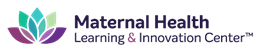 September 2020 Learning Institute Breakout Session NotesSession Title: CDC Initiatives Related to Maternal Mortality  Session Number: 1BMain session takeaways (no more than 5)Work to support MMRCs: MMRIA is a standardized data system available to support essential review functions or MMRCs. From states reporting through MMRIA, know 63% of deaths were preventable. MMRCs make recommendations in the format of--who should do what and when. This makes recommendations more actionable. LOCATe is a web-based tool helps states and other jurisdictions create standardized assessments of levels of maternal and neonatal care. 49% of facilities have discrepancies between self-reported and LOCATe-assessed level of care. States that have both ERASE MM and MHI awards discussed how they have integrated the work and built a maternal health infrastructure. Resources sharedReviewtoaction.org—Job Aides for MMRCs CDC.gov/hearher